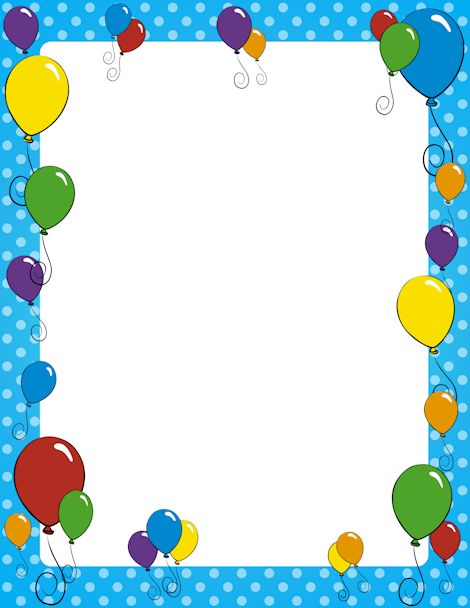 Mateřská škola Komenského 44, ŠternberkVás srdečně zve na tradiční akci„Rozloučení se školáky“Akce proběhne ve čtvrtek18. 6. 2020 od 16.30 hodin na zahradě školy.                      Za kolektiv školy se na setkání s Vámi těší                                Drahomíra Soldánová                               ředitelka školy